It’s Convenient. It’s Secure.Respond Online to the Census of Agriculture2015 Content TestResponding to your survey online saves time and taxpayer dollars. The online form:lets you skip questions that don’t apply to youcalculates totals automatically eliminates the  need for return postage and data entryTo complete your survey online, follow these steps:Go to www.agcounts.usda.govRead the “Online Survey Response” message, then click “Complete Your Survey.”Enter your unique 17-digit Survey Code from the label on the first page of the paper copy 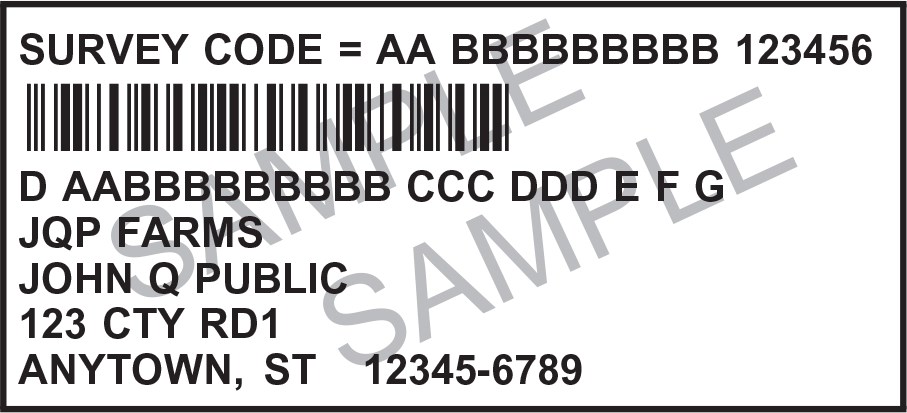 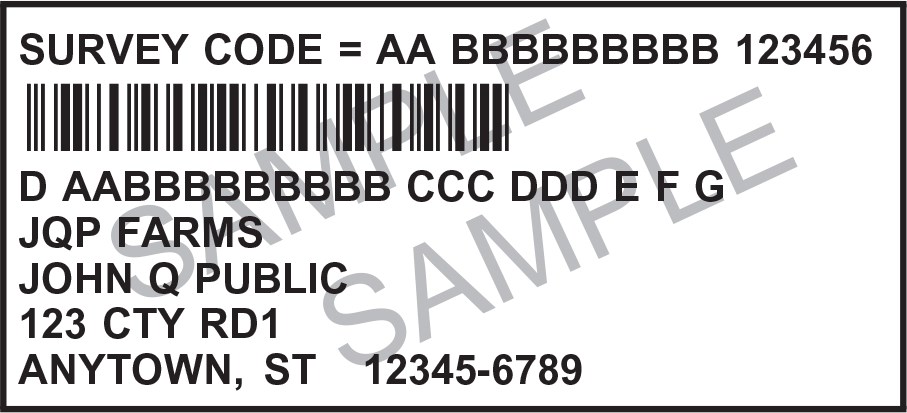 Find the survey you are completing, then press “Click for Survey.”Verify and complete your contact information, then click “Continue with Survey.”Complete the survey questions. If you need to stop, press the “Save and Return Later” tab at the top of the page. To return, go back to Step 1.  When you finish the survey, click “Submit.”You will receive a confirmation code and have the option to view, save or print your            completed survey.